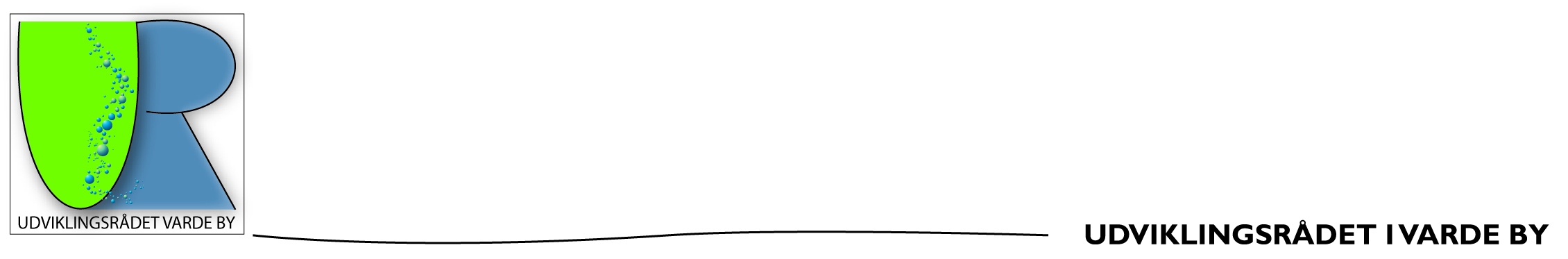 Referat fra møde i UR VBOnsdag 22.02.23 kl. 17:45 i FrivillighusetDagsorden Deltagere: 	Udviklingsrådet + Henning Jensen Afbud:	Fraværende: 	Jens, Carsten S.Gæstedeltagelse af Bevaringsforeningens formand Henning Jensen:Jeg vil gerne drøfte følgende med jerHelhedsplan Syd – død eller levende?Kobling med Bevaringsforeningen – De sidder med de 200.000, - kr. fra PEB og vil gerne vide vejen frem.Vi UR + Bevaringsforeningen skal reformulere en ansøgning til Kommunen/Udviklingspuljerne for at få nyt skub i sagen. Jens og Henning mødes/går i kontakt for at genansøge Kommunen, men parallelt foreslår Jens at begynde med de 200.000, - kr. fra PEB til at aktivere Helene Plet m.v. Evt. ansøgningsrunde, hvor vinder får 50% tilskud dog max. et beløb, for at skubbe gang i det.Kommunens rolle gælder primært vejrummet, som også bør optimeres drevet af Kommunen.Vi skal huske at inddrage gruppen vedr. Ribevej/Søndergade.Muligt samarbejde for bevaring og forslag til brug af Pakhus, Engdraget 7 v. PosthusBygningen var fejlregistreret, men er faktisk bevaringsværdig i klasse 2 (= Meget) Vil gerne arbejde for at det reddes og gerne sammen med UR. Ingen der umiddelbart byder ind, men generelt støtter vi en aktivering af bygningen om muligt.Remiseområdet ved VestbanegårdenIngen aktive involveringer fra UR, men tidligere har vi været involveret i forskellige anvendelsesforslag. Indgår i kommuneatlas som et vigtigt punkt i byens historie og anden bevaringsværdigt formål. Bygningen ejes p.t. af Bøgh Jensen, uden klausuler.Også her støtter vi generelt en aktivering af bygningen om muligt. Hvis der er mulige anvendelsesformål, så kan man efterfølgende gå i dialog med Martin Bøgh Jensen.Jens nævnte en mulighed i den gruppe under Udviklingsplanen, som søger at skabe et fælles ”værksted” / base for ”gør det selv sammen med andre”. Generelt, bør dog tages kontakt til Martin Bøgh Jensen om hans planer for stedet/status. Kåre prøver at række ud, så vi ved, hvor vi står.Varde by film Gentagelse muligt, der arbejdes på sagen og UR vil gerne inviteres. Henning foreslår sponsorering fra UR, Museumsforeningen og Bevaringsforeningen. Pris i samarbejde med Kim/Varde Bio er 30,- kr. per deltager/billet (Max. 140 deltagere i salen.) Ved 3 sponsorer vil hver del vil kunne være 1.500,- kr. for selve filmen evt. inkl. popcorn (eller bobler og chokolade).Bevaringsforeningen håber på at benytte muligheden for at få flere medlemmer og generelt gælder det alle 3 sponsorer.Kan evt. lægges i forbindelse med andet arrangement (f.eks. Late Night) og gerne som sidst med indlæg af Holger Grumme i oplæg til film.Andre mulige samarbejdsrelationer…Ingen umiddelbare input, men vi lader tankerne summe og skulle nogen ved eftertanke komme på idéer, skal vi bare melde ind. Generelt vil vi fremover tilstræbe mere generel gensidig information.*** Herefter retur til ordinært møde, som dog er dedikeret forberedelse til Generalforsamling ***Godkendelse af referat fra sidste møde Preben havde meldt afbud!   GodkendtØkonomi og budget Kort status fra Ernst: Kr. 45.009,-  Desuden:Har vi betalt Chris m/Lirekassen? – JA! (Kr. 2.000,-) Medlemskab ”Bevaringsforeningen”? – JA! (Kr. 700,-)Nyt fra formanden (Kåre) Indkommet post/Info Intet nævneværdigtMøder / Aktiviteter Reception Frivillighuset – Claus Dixen Møller => Gitte Kiib Thomsen tor. 30/3 13-15 Deltagere? Inge direkte og potentielt Kåre. Gave: Evt. chokolade fra Dixen…? Puljeansøgning”Her gror vi pulje” søges om 1 mill. kr. til bro over åen. Søger desuden 0.5 mill. kr. ved andre puljer og ved Kommunens puljer.Andet?Forberedelse til GeneralforsamlingAktiviteter:Annoncer i medier => Hvor, Hvornår, Hvem gør hvad?Flemming sætter på Facebook: Egen side, Info fra Borger… m.v. og Preben sætter på Hjemmesiden.Skriv målrettet til alle Udviklikngsgrupperne.Foredragsholder: 	??? – Ikke i år!Forslag:		Ølsmagning efter Generalforsamlingen => Jacobi (Inge tjekker)Sted: 		Frivillighuset!Tid: 		19:00!På valg er:På valg:			Ikke på valg:Jens	Ikke genvalg		Flemming 	Inge 	Genvalg OK		ErnstCarsten P.	Genvalg OK		Carsten S. Jack	Trukket sig!		Preben Henrik 	Genvalg OK		Michael Kåre 	Genvalg OK (Ikke formand)	Poul Henning 	Alle perioder vil være 2-årige og kun evt. nye medlemmer vælges for en 1-årig periode.Rådet reelt er normeret til 11 personer, men både flere og færre er muligt. UR opererer med introduktion for nyvalgte på 1-årig periode det første år. Udviklingsrådet anbefaler genvalg af dem, som er villige til ny periode.  Har noget kendskab til andre interesserede i at deltage?Valg af 1 revisor og 1 revisorsuppleantHer foreslås Kurt Nielsen (Genvalg af nuværende revisor) + evt. suppleant?Er Kurt OK med det? Ernst har tjekket => OK! (Sålænge Ernst er med!)BeretningKåre – Indhenter info ved behov.Regnskab og budgetErnst – Nogen hensyn, spørgsmål eller andet? =>Notat: Kommunen har ikke inddrevet de 25.000, - kr. for lyset i træet i Apotekerhaven.Borgerinddragende aktiviteter er en bred kategori, og måske kan nævnes et par..?Dertil 3 årlige fællesmøder med Udviklingsgrupperne som faste udgifter i året.Møder med Varde Handel, Torvegruppe m.v. for at skabe fremdrift. Herunder f.eks. sponsorering af en bustur fra Varde til Varde med rundvisning (Kr. 5.000,- kr.). Søg først Udviklingspuljer, men sæt af som backup. Mål er bosætning målrettet i Varde by.Andet? Forplejning:Vand/Sodavand (Ernst). (Vi går jo på Jacobi efterfølgende)Udviklingsplan – Opfølgning på møde med grupperne:Møder/KontakterVarde Ajour: Preben og Flemming: Levende bymidter m/Varde Handel => Arbejdsgruppe – Møde sættes i starten af januar. (Inkl. Malene/Varde Handel m.fl.) Lys langs åen: Flemming opdaterer Sejlklubben (Primære driver på lys) om tidl. Dialog med Varde Kommune og tilbagemelding fra Kommunen i relation til seneste møde/vandring.Musik i Varde: Forening opstartet efter Generalforsamling (25.000, - kr. i kassen). 6 personer i bestyrelsen. Steve Wobeser formand. Per fra Databasen (udenfor best.) søger fonde. Målet er 9 lørdage i sommerperioden. Dertil ”Open by Night” arrangementer og arrangerer også gerne for lokale f.eks. Løvbjerg m.fl.) Medlemskaber bliver mulige for private og firmaer. Nu med mailadresse: Musik@ivarde.nu Tårngruppen: CP mødtes med gruppen – Fokus på tårn i ”Birkelunden” mellem Posthusvej og Torvegadegruppen. Informeret om at der bliver møde med fundraiser fra Kommunen og andre myndigheder for at de kan hjælpes videre.Sommerland: Michael orienterer at der har været møde med Sommerlandsbestyrelsen for ikke at gå i vejen for hinanden. Overdækning, Fitness og Damper er prioriteringsrækkefølgen. Man søger også Nordea pulje.Torvegade: Kobling af adgange – Ernst vil kontakte Kommunens udviklingskonsulent Samir for at få hjælp til at beskrive projektet, lave tegninger m.v. Driften af grupperne – hvor ligger den. Alle UR medlemmer bedes skubbe til grupperne og finde ud af om der er drift, uden at tage helt over, men holde gruppen samlet og i drift. Vi laver PIXI bog med QR koder til hele planen på hjemmesiden. …??? Hvem, hvornår? =>Jens har lavet oplæg – omdelte illustrativ side med QR koder. Samme setup overføres til Roll-ups.Bordet rundt (Kun kort input/status for mødedeltagelse, aktiviteter m.m.)Autocamperplads (Jens og Flemming): Jens har haft møde med H.P. Due og K.B. Fries på pladsen. Flemming og Jens mangler opfølgning med Jesper Brodersen vedr. Autocamperplads og koordinering med især Sejlklubben omkring praktiske løsninger og vejen frem. PytEge bålhytte: Status fra Kommunen far uændret – havde ikke fået kigget på det. Gruppen har Sct. Hans som bagkant, så Jens kører bare på uanset.Nye ”Roll-ups” – status? QR koder påføres – Opsættes i butikker. Kåre donerer TV til opgaven.Jens gør opmærksom på at der er en principiel uoverensstemmelse vedr. byggeprojekter i Varde by med salg af grunde og deraf indtægter og i oplandet laves solcelleparker, der medfører indtægter. Indtægter fra Varde by skal deles ud til alle, så solcellepenge bør tilsvarende fordeles til alle. Arrangementer (Hvis tiden rækker)Sct. Hans v/åenVarde Å Dag 20/8 - 23Tilsagn fra URVB om større involvering i planlægning og udførsel af Varde destination aktiviteter. Overordnet koordinator Preben: Møde 8/2. Her igangsattes processen med de øvrige koordinatorer/aktive. Orientering fra Preben => Næste møde?Henrik vil gerne bringe flåden ind til at besøge os under Varde Å Dag og klør på. EventueltMichael: I mail korrespondancer, så prøv at svare de, der spørger, og ikke lave kopi til alle.Møder: 26/4, 24/5 inkl. konstituering, 28/6, Ferietid, 23/8, 27/9, 26/10, 23/11, 13/12, 25/1, 22/2, 22/3 Generalforsamling, 25/4 Inkl. konstituering. (Alle disse mødedatoer ER booket i Frivillighuset til start kl. 17:45)